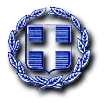 ΕΛΛΗΝΙΚΗ ΔΗΜΟΚΡΑΤΙΑ	Ραφήνα, 29-9-2020ΝΟΜΟΣ ΑΤΤΙΚΗΣ	Αρ. Πρωτ.: 15319ΔΗΜΟΣ ΡΑΦΗΝΑΣ-ΠΙΚΕΡΜΙΟΥ		ΠΡΟΣ: ΜΕΛΗ ΟΙΚΟΝΟΜΙΚΗΣΤαχ. Δ/νση: Αραφηνίδων Αλών 12	  	ΕΠΙΤΡΟΠΗΣΤαχ. Κωδ.: 19009 Ραφήνα                                    Fax:  22940-23481                                                                           ΠΡΟΣΚΛΗΣΗ ΣΕ ΚΑΤΕΠΕΙΓΟΥΣΑ ΣΥΝΕΔΡΙΑΣΗΑΡ. 45Η Πρόεδρος της Οικονομικής Επιτροπής του Δήμου Ραφήνας - Πικερμίου, σας καλεί σε κατεπείγουσα διά περιφοράς συνεδρίαση της Οικονομικής Επιτροπής την Τρίτη 29 Σεπτεμβρίου 2020 και από ώρα 13.30 έως 14.30 με ενημέρωση των μελών διά τηλεφώνου, προκειμένου να συζητηθούν και να ληφθούν αποφάσεις για τα παρακάτω θέματα: Λήψη απόφασης περί υποβολής αιτήματος χρηματοδότησης στην Ευρωπαϊκή Πρωτοβουλία European City Facility (EUCF).Λήψη απόφασης περί υποβολής πράξης ένταξης και αποδοχής των όρων του προγράμματος «ΑΝΤΩΝΗΣ ΤΡΙΤΣΗΣ» του Άξονα Προτεραιότητας «Ποιότητα Ζωής και εύρυθμη λειτουργία των πόλεων της υπαίθρου και των οικισμών» με τίτλο «Αστική Αναζωογόνηση)».Το 1ο θέμα είναι κατεπείγον λόγω καταληκτικής προθεσμίας υποβολής των αιτήσεων στις 2 Οκτωβρίου.Το 2ο θέμα είναι κατεπείγον διότι η αξιολόγηση των αιτήσεων γίνεται με σειρά προτεραιότητας (βάσει της ημερομηνίας κατάθεσης της αιτήσεως).Η ΠΡΟΕΔΡΟΣ                                                 ΤΣΕΒΑ -ΜΗΛΑ ΔΗΜΗΤΡΑ